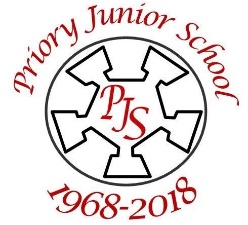 Cambridgeshire Primary Schools Cross-Country Relay Championships 2020Priory Park, St Neots: Thursday 30th April 2020ENTRY INFORMATIONWe wish to enter (please select 0-3 teams):Boys Teams: Girls Teams: Please note: You may initially enter up to 3 teams in both the girls and boys racesPAYMENT INFORMATIONWe wish to pay the £25 entry fee by (please choose): Please note: the reference for BACs payments must include your school name and not your MAT name (if applicable).Cheques should be made payable to ‘Priory Junior School’Please complete and return this form to crosscountry@priory.cambs.sch.uk no later than Monday 30th March 2020.School NameNo. Of Junior Pupils On RollContact NameEmail AddressTelephone Number